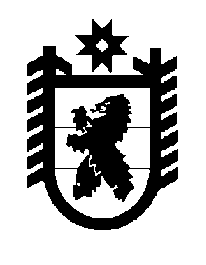 Российская Федерация Республика Карелия    ПРАВИТЕЛЬСТВО РЕСПУБЛИКИ КАРЕЛИЯПОСТАНОВЛЕНИЕот 17 сентября 2013 года № 284-Пг. Петрозаводск О разграничении имущества, находящегося в муниципальной собственности муниципального образования «Калевальский национальный район»В соответствии с Законом Республики Карелия от 3 июля 2008 года № 1212-ЗРК «О реализации части 111 статьи 154 Федерального закона от 22 августа 2004 года № 122-ФЗ «О внесении изменений в законодательные акты Российской Федерации и признании утратившими силу некоторых законодательных актов Российской Федерации в связи с принятием феде-ральных законов  «О внесении изменений и дополнений в Федеральный закон «Об общих принципах организации законодательных (представи-тельных) и исполнительных органов государственной власти субъектов Российской Федерации» и «Об общих принципах организации местного самоуправления в Российской Федерации» Правительство Республики Карелия п о с т а н о в л я е т:1. Утвердить перечень имущества, находящегося в муниципальной собственности муниципального образования «Калевальский национальный район», передаваемого в муниципальную собственность Боровского сельского поселения, согласно приложению.2. Право собственности на передаваемое имущество возникает у Боровского сельского поселения со дня вступления в силу настоящего постановления.             ГлаваРеспублики  Карелия                                                               А.П. ХудилайненПереченьимущества, находящегося в муниципальной собственности муниципального образования «Калевальский национальный район, передаваемого в муниципальную собственность                                      Боровского сельского поселения______________________Приложение  к постановлению Правительства Республики Карелия                от  17 сентября 2013 года № 284-ПНаименованиеимуществаАдрес местонахожденияимуществаИндивидуализирующиехарактеристики имуществаЗдание бывшего детского садапос. Боровой, ул. Первомайская,  д. 4общая площадь 930,7 кв. м, балансовая стоимость 5123379,24 рубля, 1973 год постройки